§12508.  License to operate private fee pond(CONTAINS TEXT WITH VARYING EFFECTIVE DATES)1.  License required.  A person who owns a private pond may not charge others for the opportunity to fish in that private pond unless the owner of that pond possesses a valid private fee pond license issued by the commissioner under this section.(TEXT EFFECTIVE UNTIL 1/01/24) Each day a person violates this subsection, that person commits a Class E crime for which a minimum fine of $50 and an amount equal to twice the applicable license fee must be imposed.(TEXT EFFECTIVE 1/01/24) Each day a person violates this subsection, that person commits a civil violation.[PL 2023, c. 431, §15 (AMD); PL 2023, c. 431, §23 (AFF).]2.  Licensed activities.  A private fee pond license authorizes the owner of a private pond to charge others for the opportunity to fish in that private pond and authorizes persons who fish in that pond to fish for, take, possess and transport fish harvested from that pond, notwithstanding other provisions of the law or rules of the department pertaining to manner, time, season, bag limit, length limit or fishing license requirements.[PL 2003, c. 414, Pt. A, §2 (NEW); PL 2003, c. 614, §9 (AFF).]3.  Fee.  The fee for a private fee pond license is $27.[PL 2005, c. 12, Pt. III, §28 (AMD).]4.  Requirements.  Except as otherwise authorized under this Part, a person shall:A.  Kill all fish taken from a private fee pond operated pursuant to this section prior to their transportation from the site; and  [PL 2003, c. 655, Pt. B, §255 (NEW); PL 2003, c. 655, Pt. B, §422 (AFF).]B.  Tag all fish transported from the site as provided by rules adopted by the commissioner.  Rules providing for tagging adopted pursuant to this paragraph are routine technical rules as defined in Title 5, chapter 375, subchapter 2‑A.  [PL 2003, c. 655, Pt. B, §255 (NEW); PL 2003, c. 655, Pt. B, §422 (AFF).]Each day a person violates this subsection that person commits a Class E crime.[PL 2003, c. 614, §9 (AFF); PL 2003, c. 655, Pt. B, §255 (RPR); PL 2003, c. 655, Pt. B, §422 (AFF).]SECTION HISTORYPL 2003, c. 414, §A2 (NEW). PL 2003, c. 414, §D7 (AFF). PL 2003, c. 614, §9 (AFF). PL 2003, c. 655, §B255 (AMD). PL 2003, c. 655, §B422 (AFF). PL 2005, c. 12, §III28 (AMD). PL 2023, c. 431, §15 (AMD). PL 2023, c. 431, §23 (AFF). The State of Maine claims a copyright in its codified statutes. If you intend to republish this material, we require that you include the following disclaimer in your publication:All copyrights and other rights to statutory text are reserved by the State of Maine. The text included in this publication reflects changes made through the First Regular and First Special Session of the 131st Maine Legislature and is current through November 1, 2023
                    . The text is subject to change without notice. It is a version that has not been officially certified by the Secretary of State. Refer to the Maine Revised Statutes Annotated and supplements for certified text.
                The Office of the Revisor of Statutes also requests that you send us one copy of any statutory publication you may produce. Our goal is not to restrict publishing activity, but to keep track of who is publishing what, to identify any needless duplication and to preserve the State's copyright rights.PLEASE NOTE: The Revisor's Office cannot perform research for or provide legal advice or interpretation of Maine law to the public. If you need legal assistance, please contact a qualified attorney.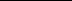 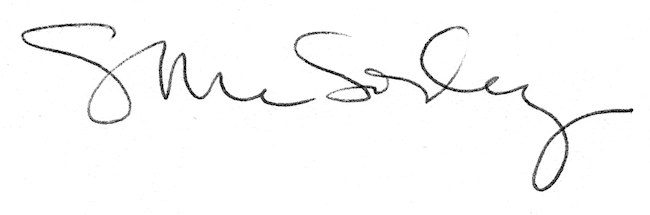 